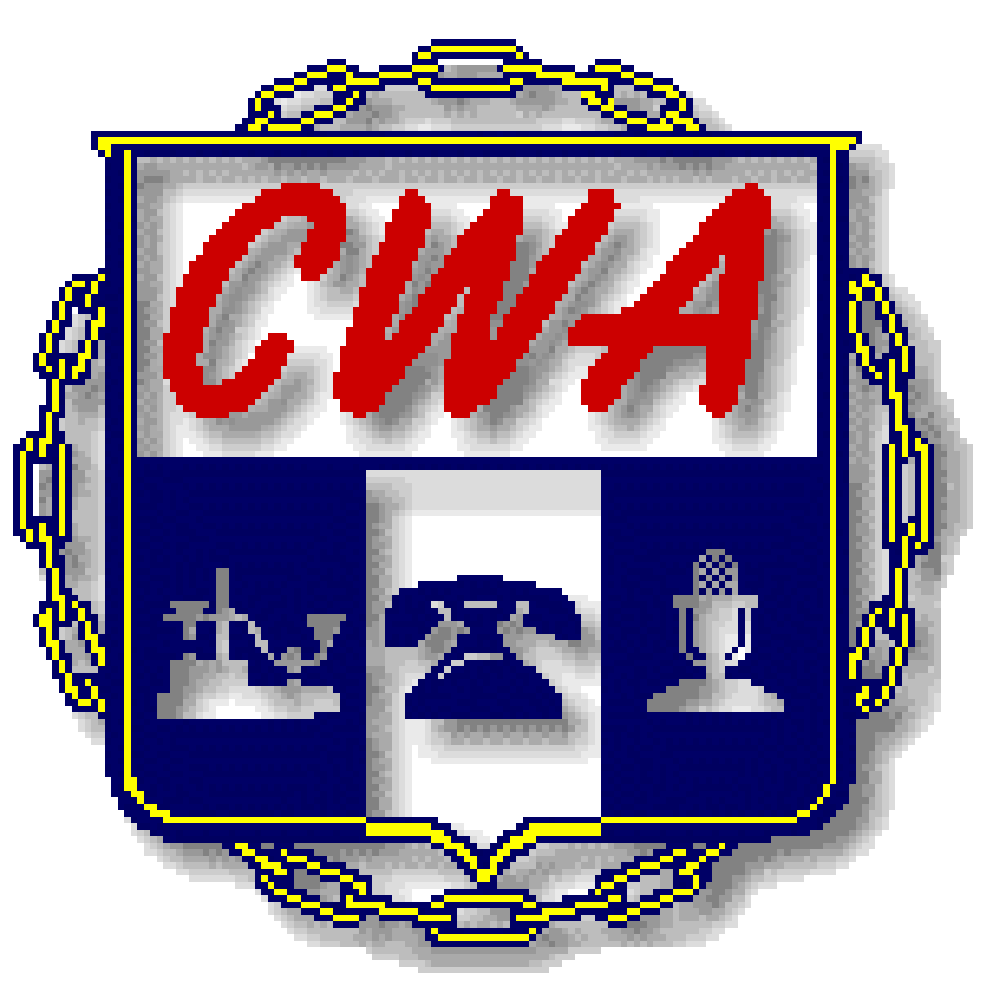 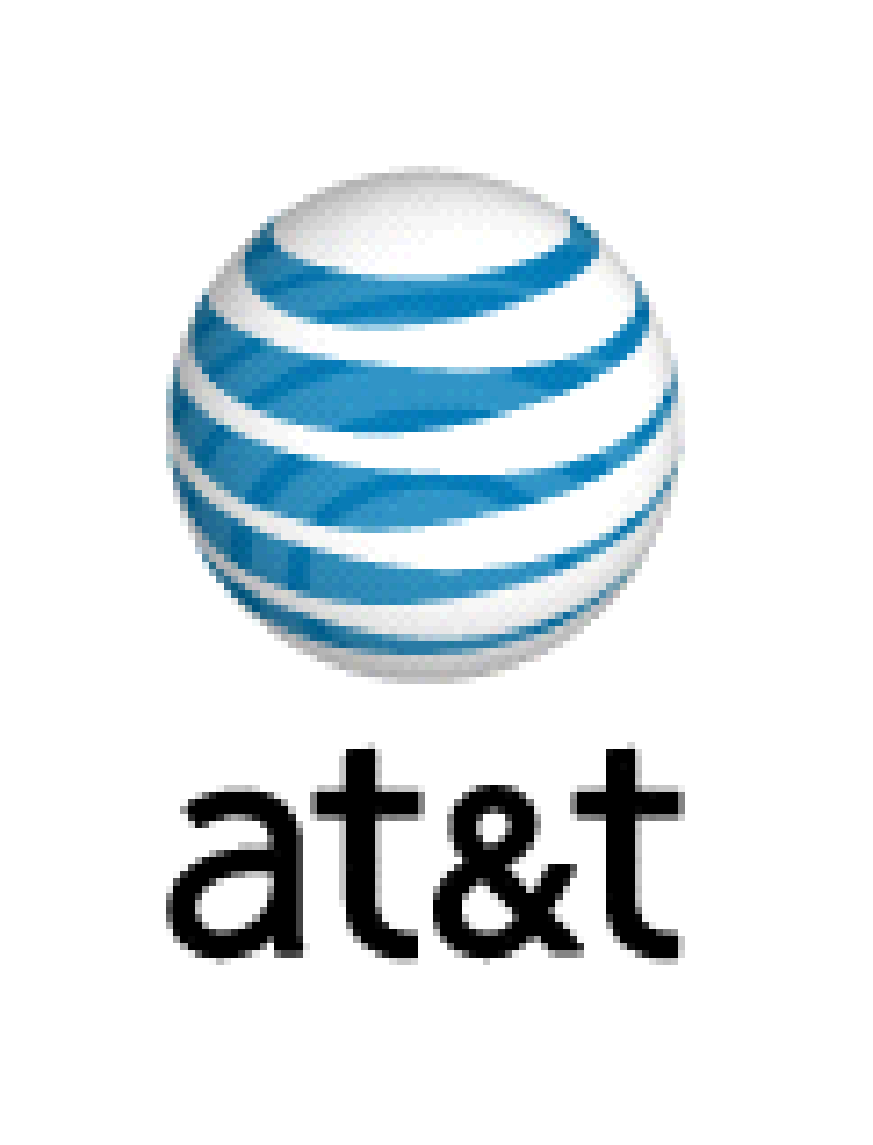 22nd  ANNUAL CWA/AT&T CHARITY GOLF TOURNAMENTWHO:		FIRST 36 - 4 PERSON TEAMS  WHEN:		SATURDAY, June 12th, 2021 – 8:00 AM SHOTGUN START			Registration begins at 7:00AMWHERE:		EAGLES LANDING-BELTON, MISSOURIFORMAT:		FOUR (4) PERSON SCRAMBLE			COST:		$85.00 PER PERSON (includes mulligans)	Paypal available on our website listed below(Please bring cash or check NO ATM on site) INCLUDES:	18 HOLES OF GOLF, CART, FOOD, 2 DRINK TICKETS, FUN AND AN OPPORTUNITY TO HELP THE FOLLOWING CHARITY:          WORKING FAMILIES FRIENDADDRESS:          4200 Bong Ave, Belton, MO 64012    SOFT SPIKES ONLY	Open to first 36 teams.(Individual signups are welcome)Entry forms are also available on the local’s website at www.CWA6360.org under the forms section.Return only this page with payment.--------------------------------------------------------------------------------------------------------Make checks payable to: CWA/AT&T Charity Golf ClassicSend to: CWA Local 6360, 3675 S Noland Rd STE 201 Independence, MO 64055Questions:  Call Darrick Inscho at 816 561-6360 or email at Darrick@cwa6360.orgNAME: ____________________(Capt.) TELE # ________________________NAME: _________________________TELE# _________________________                                       NAME: _________________________ TELE# _________________________NAME: _________________________ TELE# _________________________(PLEASE LIST ALL PLAYER NAMES)Email Address for Team Captain and/or Players:_______________________________________________________________________________________________________________________________________________________________________________________________________________________________________________________________ENTRIES MUST BE RECEIVED BY May 1st, 2021